MODUL PRAKTIKUM FISIKA DASAR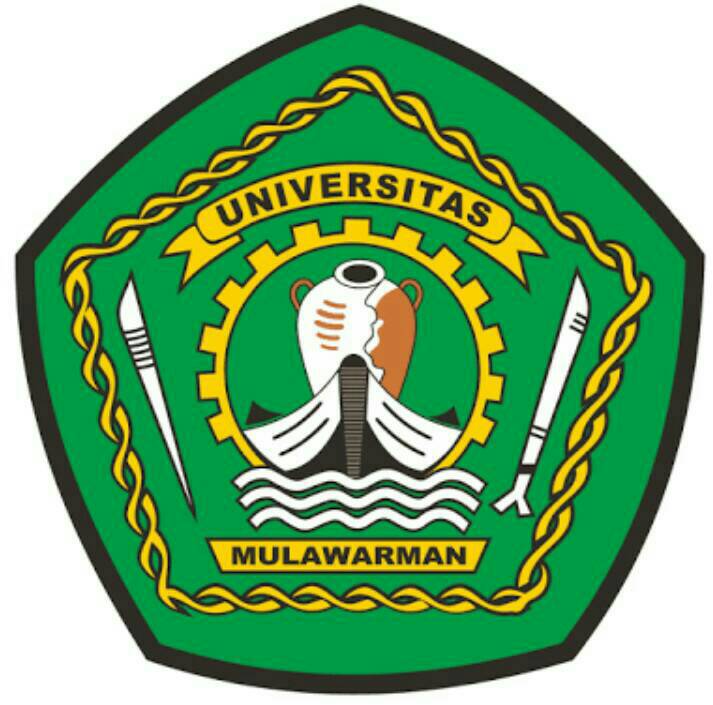 LABORATORIUM REKAYASA ELEKTROFAKULTAS TEKNIKUNIVERSITAS MULAWARMANSAMARINDA2021KATA PENGANTARPuji Syukur penulis panjatkan ke hadirat Allah SWT yang telah memberikan kekuatan lahir dan batin sehingga penulis dapat menyelesaikan penulisan modul Praktikum Fisika Dasar. Modul ini merupakan modul praktikum Fisika Dasar pada mata kuliah yang sama berbasis Problem Solving yang ditujukan untuk membantu pemahaman mahasiswa dalam menempuh mata kuliah praktikum Fisika Dasar.Susunan setiap judul praktikum memuat tentang tujuan percobaan, alat percobaan, dasar teori, prosedur percobaan, laporan akhir percobaan, tugas pendahuluan sebelum praktikum, dan lembar pengamatan. Setelah menggunakan modul ini diharapkan pemahaman tentang materi Fisika dasar dapat diterima dengan mudah dan baik.Penulis mengucapkan terima kasih kepada semua pihak yang telah membantu penyusunan modul ini.. Namun, modul ini masih jauh dari kata sempurna dan masih terdapat kekurangan. Oleh karena itu, penulis menerima segala kritik dan saran yang sifatnya konstruktif dan bertujuan untuk memperbaiki modul ini pada masa yang akan datang.PenulisDAFTAR ISITATA TERTIB LABORATORIUMMahasiswa (Praktikan) tidak diperkenankan masuk ke ruang Laboratorium tanpa seijin Dosen / laboran/ Asisten Lab. Mahasiswa (Praktikan)  tidak diperkenankan membawa alat-alat/bahan praktikum ke luar ruangan Laboratorium tanpa seijin Dosen / laboran/ Asisten Lab. Mahasiswa (Praktikan)  dilarang mencorat-coret bangku/ ruang laboratorium. Alat-alat/ bahan praktikum harus digunakan sesuai dengan petunjuk penggunaan dan atau sesuai anjuran Dosen / laboran/ Asisten Lab. Mahasiswa (Praktikan) wajib menyiapkan dan memakai peralatan proteksi diri; seperti jas laboratorium, masker, kacamata pelindung, dan sarung tangan. Mahasiswa (Praktikan)  dilarang melakukan percobaan/eksperimen sendiri tanpa sepengetahuan Dosen / laboran. Jika dalam praktikum mahasiswa (Praktikan) merusakkan/ memecahkan alat, maka yang bersangkutan wajib menggantinya sesuai dengan ketentuan yang tertulis dalam SOP (Standart Operating Procedures) Kerusakan Pemakaian Peralatan Laboratorium dan Glassware. Jika dalam praktikum terjadi kecelakaan (kena pecahan kaca, terbakar, tertusuk, tertelan bahan kimia) harap segera melapor kepada Dosen / laboran/ Asisten Lab. Setelah selesai praktikum, alat-alat/bahan hendaknya dikembalikan ke tempat semula dalam keadaan lengkap, bersih dan siap pakai. Kebersihan alat/glassware adalah tanggung jawab mahasiswa dibawah pengawasan Dosen dan laboran. Sebelum meninggalkan ruang Laboratorium, meja praktikum harus dalam keadaan bersih dan kering, kursi diletakkan rapi / ditata di tempat semula.PERATURAN PRAKTIKUM FISIKA DASAR TAHUN 2020Praktikan datang 10 menit sebelum praktikum dimulai dan datang selambat-lambatnya 15 menit setelah dosen atau asisten praktikum memasuki ruang praktikum, Jika lewat dari itu, maka peserta dianggap tidak hadir praktikum.Peserta wajib memakai pakaian yang rapi, berkerah, tidak memakai kaus oblong dan tidak memakai jaket ataupun sejenisnya di dalam ruang praktikum selama praktikum berlangsung kecuali mendapat izin dari dosen atau asisten praktikum.Semua alat telekomunikasi milik peserta harus dalam keadaan silent atau off selama praktikum berlangsung.Peserta hanya boleh menjawab telepon atau keluar dari ruang praktikum setelah mendapat izin dari dosen atau asisten praktikum.Peserta praktikum dilarang makan atau minum di dalam lab selama praktikum berlangsung kecuali permen atau air mineral (air putih).Peserta dilarang merokok di dalam ruang praktikum.Jika berhalangan hadir dan ingin mendapat dispensasi dari dosen atau asisten praktikum dalam absensi kehadiran, maka peserta harus membuat surat yang ditandatangani oleh Ketua Program Studi dan menyerahkan kepada dosen atau asisten praktikum selambat-lambatnya satu hari sebelum praktikum tersebut berlangsung.Peserta dilarang melepas, mencabut, atau mengubah kondisi barang-barang yang ada di dalam ruang praktikum.Peserta wajib menjaga kebersihan ruang praktikum selama memakai ruang praktikum dan peserta dilarang menganggu peserta lain dalam bentuk apapun selama praktikum berlangsung.Peserta wajib mengumpulkan tugas pendahuluan sebelum praktikum dimulai.Peserta wajib mengumpulkan laporan sementara praktikum sebelumnya sebagai syarat mengikuti praktikum selanjutnya.Peserta wajib memiliki modul praktikum dan kartu kontrol praktikum sebagai syarat mengikuti praktikumListrikTEORI RINGKAS (LISTRIK)Pengertian ListrikKelistrikan adalah sifat benda yang muncul dari adanya muatan listrik. Listrik dapat juga diartikan sebagai berikut:Listrik adalah kondisi dari partikel subatomik tertentu, seperti elektron dan proton, yang menyebabkan penarikan dan penolakan gaya di antaranya.Listrik adalah sumber energi yang disalurkan melalui kabel. Arus listrik timbul karena muatan listrik mengalir dari saluran positif ke saluran negatif.Bersama dengan magnetisme, listrik membentuk interaksi fundamental yang dikenal sebagai elektromagnetisme. Listrik memungkinkan terjadinya banyak fenomena fisika yang dikenal luas, seperti petir, medan listrik, dan arus listrik. Listrik digunakan dengan luas di dalam aplikasi-aplikasi industri seperti elektronik dan tenaga listrik.Sifat-sifat ListrikListrik memberi kenaikan terhadap 4 gaya dasar alami, dan sifatnya yang tetap dalam benda yang dapat diukur. Dalam kasus ini, frasa "jumlah listrik" digunakan juga dengan frasa "muatan listrik" dan juga "jumlah muatan". Ada 2 jenis muatan listrik, yaitu positif dan negatif. Melalui eksperimen, muatan-sejenis saling menolak dan muatan-lawan jenis saling menarik satu sama lain. Besarnya gaya menarik dan menolak ini ditetapkan oleh hukum Coulomb. Beberapa efek dari listrik didiskusikan dalam fenomena listrik dan elektromagnetik.Satuan unit SI dari muatan listrik adalah coulomb, yang memiliki singkatan "c". Simbol Q digunakan dalam persamaan untuk mewakili kuantitas listrik atau muatan. Contohnya, "Q=0,5 C" berarti "kuantitas muatan listrik adalah 0,5 coulomb".Jika listrik mengalir melalui bahan khusus, misalnya dari wolfram dan tungsten, cahaya pijar akan dipancarkan oleh logam itu. Bahan-bahan seperti itu dipakai dalam bola lampu (bulblamp atau bohlam).Setiap kali listrik mengalir melalui bahan yang mempunyai hambatan, maka akan dilepaskan panas. Semakin besar arus listrik, maka panas yang timbul akan berlipat. Sifat ini dipakai pada elemen setrika dan kompor listrik..Sistem listrik yang masuk ke rumah kita, jika menggunakan sistem listrik 1 fase, biasanya terdiri atas 3 kabel:Pertama adalah kabel fase (berwarna merah/hitam/kuning) yang merupakan sumber listrik bolak-balik (fase positif dan fase negatif berbolak-balik terus menerus). Kabel ini adalah kabel yang membawa tegangan dari pembangkit tenaga listrik (PLN misalnya); kabel ini biasanya dinamakan kabel panas (hot), dapat dibandingkan seperti kutub positif pada sistem listrik arus searah (walaupun secara fisika adalah tidak tepat).Kedua adalah kabel netral (berwarna biru). Kabel ini pada dasarnya adalah kabel acuan tegangan nol, yang disambungkan ke tanah di pembangkit tenaga listrik, pada titik-titik tertentu (pada tiang listrik) jaringan listrik dipasang kabel netral ini untuk disambungkan ke ground terutama pada trafo penurun tegangan dari saluran tegangan tinggi tiga jalur menjadi tiga jalur fase ditambah jalur ground (empat jalur) yang akan disalurkan kerumah-rumah atau kelainnya.Untuk mengatasi kebocoran (induksi) listrik dari peralatan tiap rumah dipasang kabel tanah atau ground (berwarna hijau-kuning) dihubungkan dengan logam (elektroda) yang ditancapkan ke tanah untuk disatukan dengan saluran kabel netral dari jala listrik dipasang pada jarak terdekat dengan alat meteran listrik atau dekat dengan sikring.Dalam kejadian-kejadian badai listrik luar angkasa (space electrical storm) yang besar, ada kemungkinan arus akan mengalir dari acuan tanah yang satu ke acuan tanah lain yang jauh letaknya. Fenomena alami ini bisa memicu kejadian mati lampu berskala besar.Ketiga adalah kabel tanah atau Ground (berwarna hijau-kuning). Kabel ini adalah acuan nol di lokasi pemakai, yang disambungkan ke tanah (ground) di rumah pemakai, kabel ini benar-benar berasal dari logam yang ditanam di tanah di rumah kita, kabel ini merupakan kabel pengamanan yang disambungkan ke badan (chassis) alat-alat listrik di rumah untuk memastikan bahwa pemakai alat tersebut tidak akan mengalami kejutan listrik.Kabel ketiga ini jarang dipasang di rumah-rumah penduduk, pastikan teknisi (instalatir) listrik anda memasang kabel tanah (ground) pada sistem listrik di rumah. Pemasang ini penting, karena merupakan syarat mutlak bagi keselamatan anda dari bahaya kejutan listrik yang bisa berakibat fatal dan juga beberapa alat-alat listrik yang sensitif tidak akan bekerja dengan baik jika ada induksi listrik yang muncul di chassisnya (misalnya karena efek arus Eddy).Muatan ListrikMuatan listrik adalah muatan dasar yang dimiliki suatu benda, yang membuatnya mengalami gaya pada benda lain yang berdekatan dan juga memiliki muatan listrik. Simbol Q sering digunakan untuk menggambarkan muatan. Sistem Satuan Internasional dari satuan Q adalah coulomb, yang merupakan 6.24 x 1018 muatan dasar. Q adalah sifat dasar yang dimiliki oleh materi baik itu berupa proton (muatan positif) maupun elektron (muatan negatif). Muatan listrik total suatu atom atau materi ini bisa positif, jika atomnya kekurangan elektron. Sementara atom yang kelebihan elektron akan bermuatan negatif. Besarnya muatan tergantung dari kelebihan atau kekurangan elektron ini, oleh karena itu muatan materi/atom merupakan kelipatan dari satuan Q dasar. Dalam atom yang netral, jumlah proton akan sama dengan jumlah elektron yang mengelilinginya (membentuk muatan total yang netral atau tak bermuatan).HUKUM OHM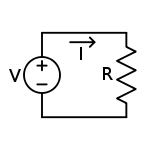  Pengertian Hukum OhmHukum Ohm adalah suatu pernyataan bahwa besar arus listrik yang mengalir melalui sebuah penghantar selalu berbanding lurus dengan beda potensial yang diterapkan kepadanya. Sebuah benda penghantar dikatakan mematuhi hukum Ohm apabila nilai resistansinya tidak bergantung terhadap besar dan polaritas beda potensial yang dikenakan kepadanya. Walaupun pernyataan ini tidak selalu berlaku untuk semua jenis penghantar, namun istilah "hukum" tetap digunakan dengan alasan sejarah.Secara matematis hukum Ohm diekspresikan dengan persamaan: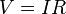 Dimana :I adalah arus listrik yang mengalir pada suatu penghantar dalam satuan Ampere.V adalah tegangan listrik yang terdapat pada kedua ujung penghantar dalam satuan volt.R adalah nilai hambatan listrik (resistansi) yang terdapat pada suatu penghantar dalam satuan ohm.Hukum ini dicetuskan oleh George Simon Ohm, seorang fisikawan dari Jerman pada tahun 1825 dan dipublikasikan pada sebuah paper yang berjudul The Galvanic Circuit Investigated Mathematically pada tahun 1827. PENGENALAN ALAT DAN BAHANPada bagian ini diberikan gambar-gambar komponen alat yang akan dipakai dalam percobaan listrik dan magnet. Berikut nama masing-masingGAMBAR, NAMA, DAN KODE KOMPONEN ALAT-ALAT YANG DIGUNAKAN DALAM PERCOBAAN LISTRIK MAGNET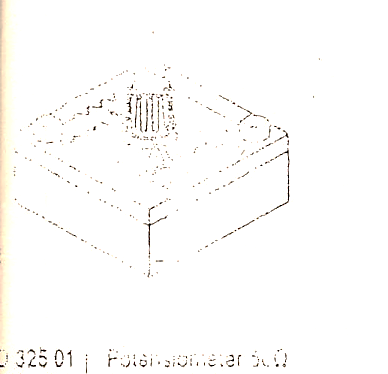 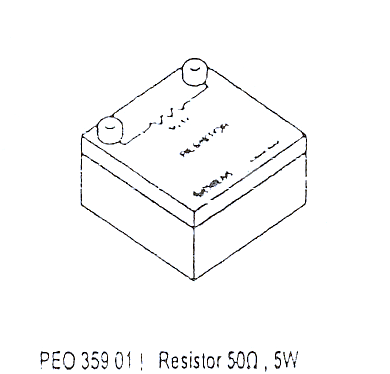 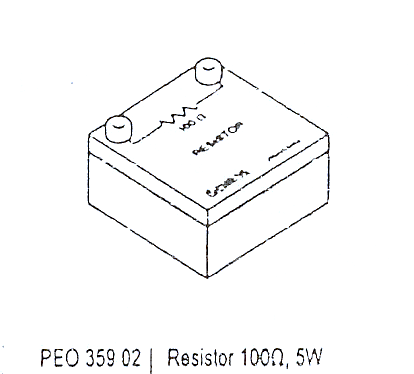 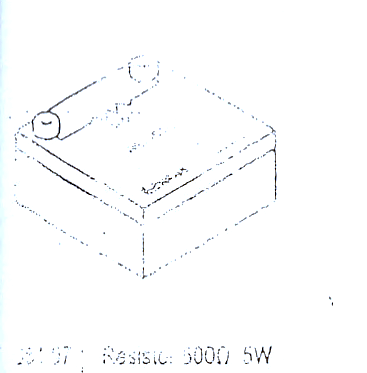 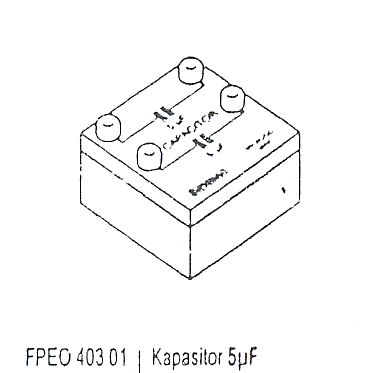 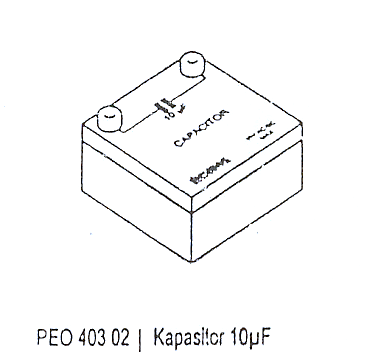 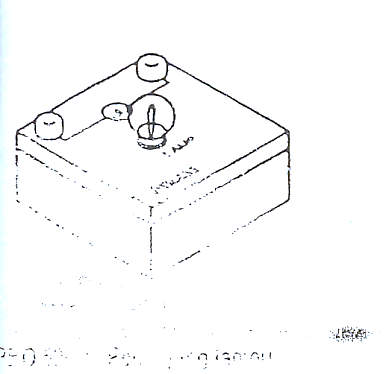 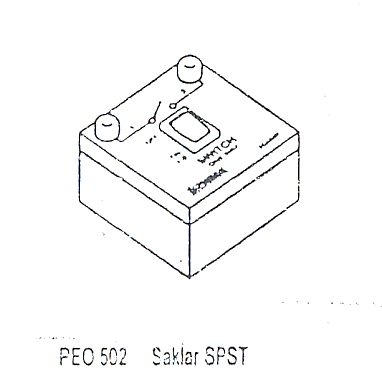 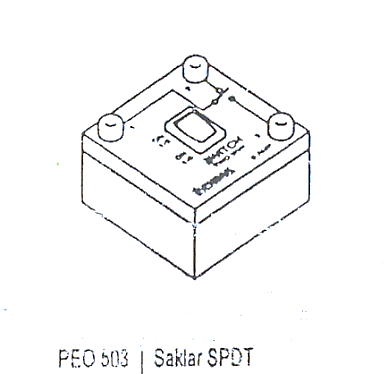 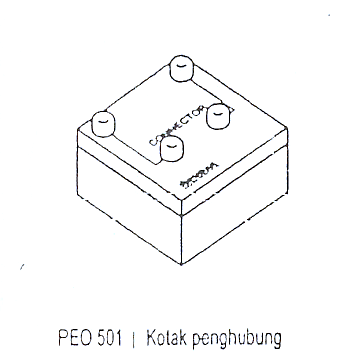 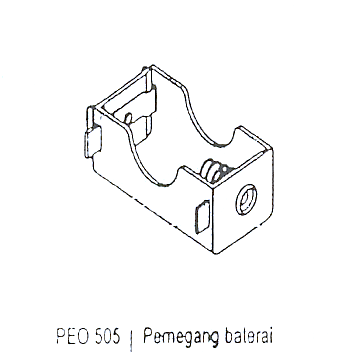 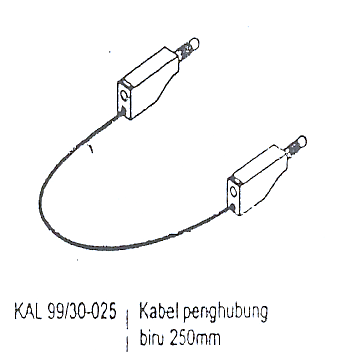 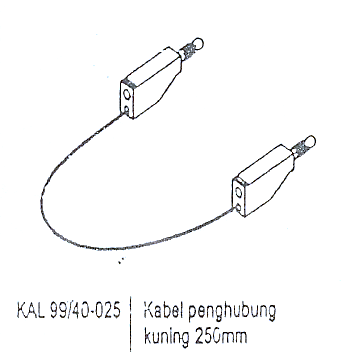 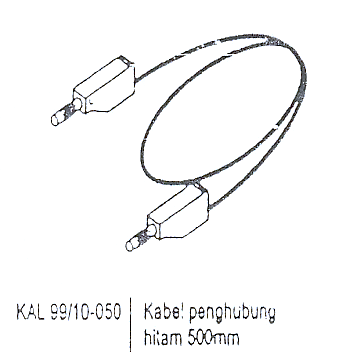 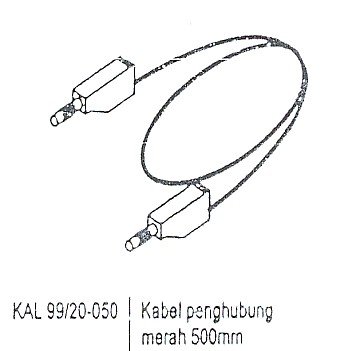 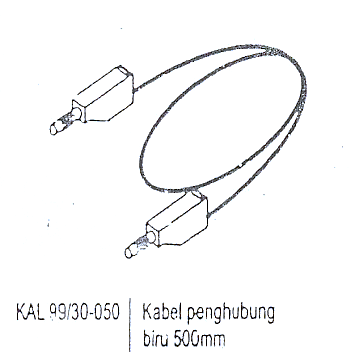 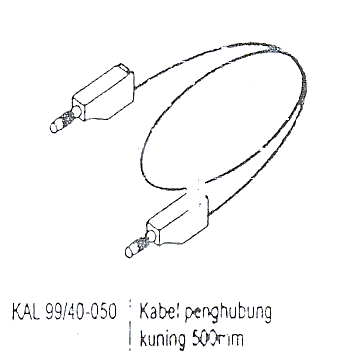 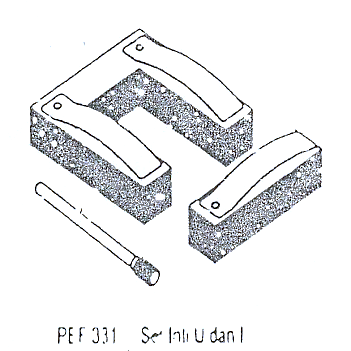 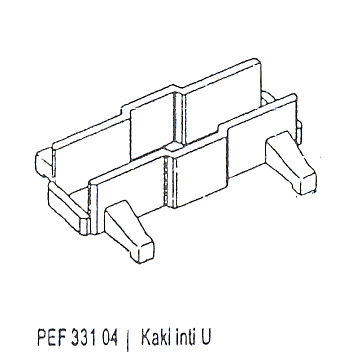 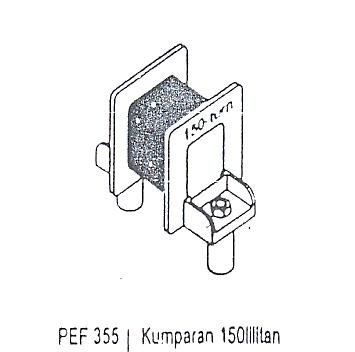 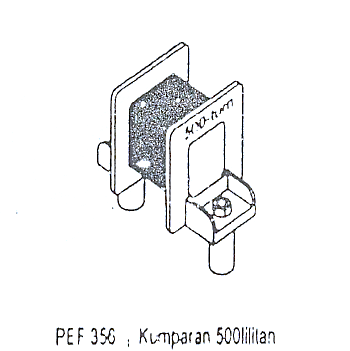 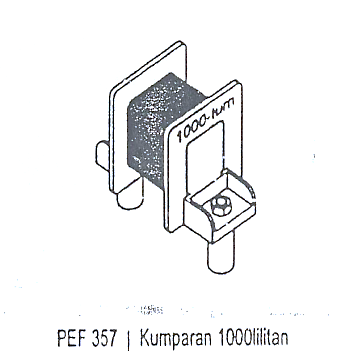 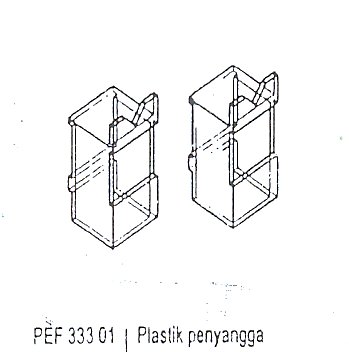 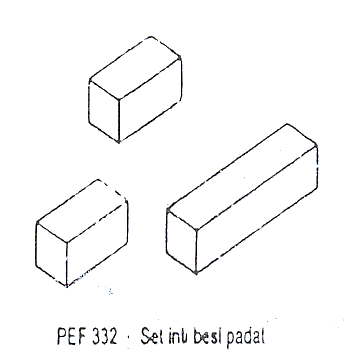 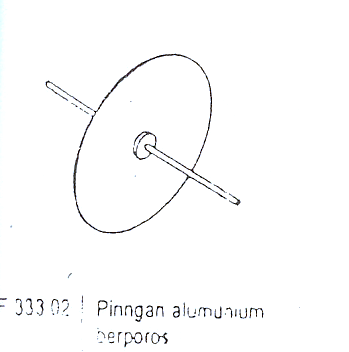 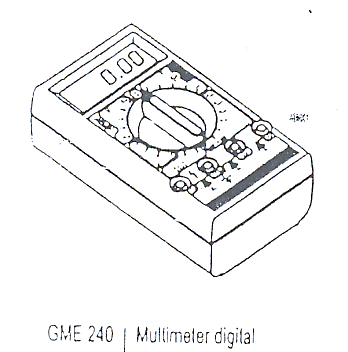 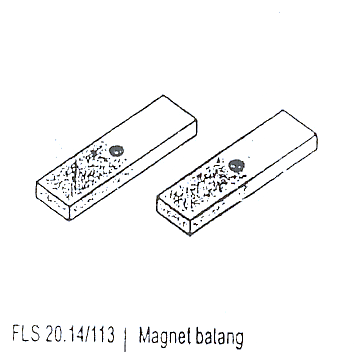 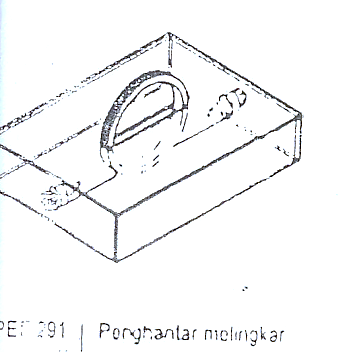 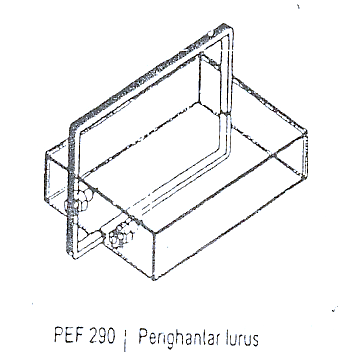 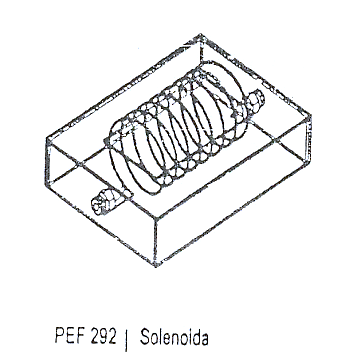 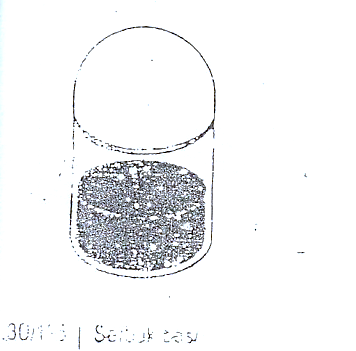 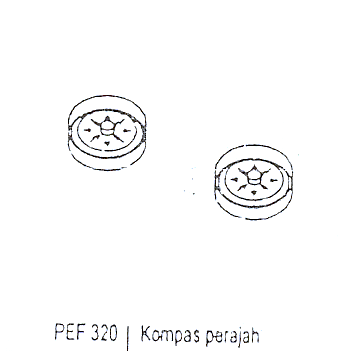 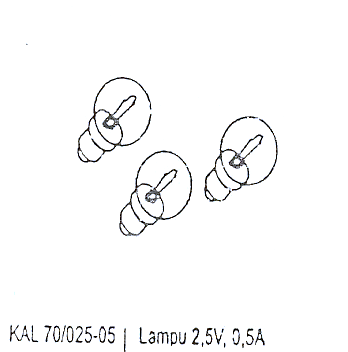 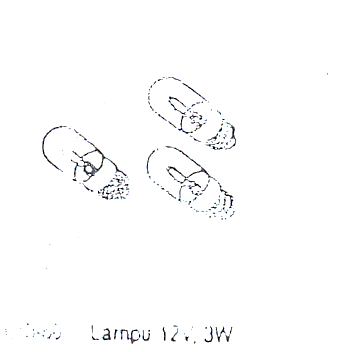 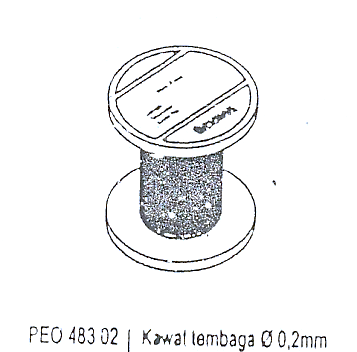 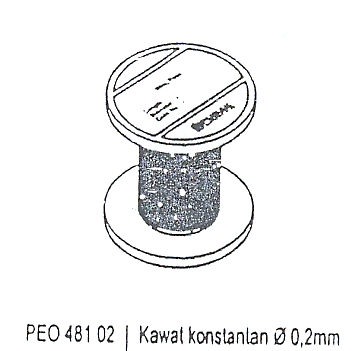 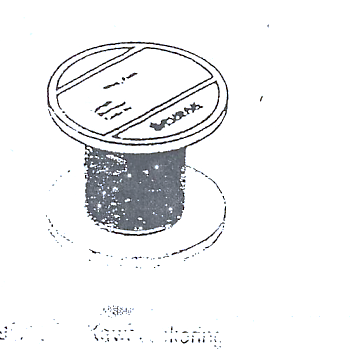 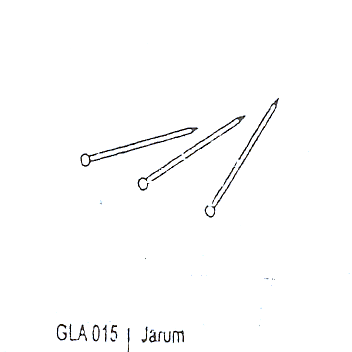 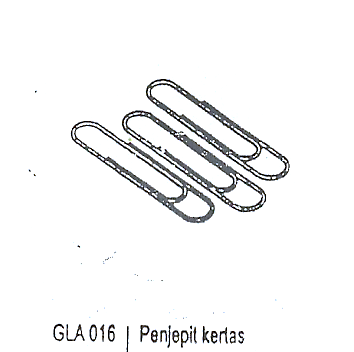 						Sebuah rangkaian listrik (atau rangkaian) tersusun dari komponen-komponen listrik yang dihubungkan satu sama lain sehingga listrik dapat mengalir. Dalam penggambaran, rangkaian listrik selalu digambarkan dalam blok diagram, yang setiap komponen diwakili oleh simbol tertentu. Berikut ini adalah daftar simbol-simbol untuk setiap komponen listrik yang digunakan dalam kit ini ditambah simbol-simbol sejenis jika ada.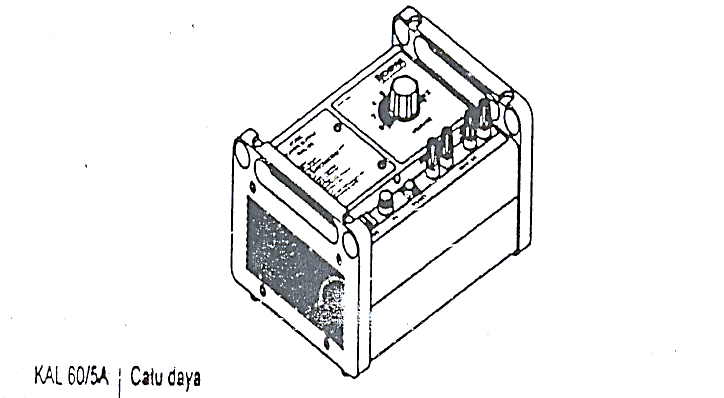 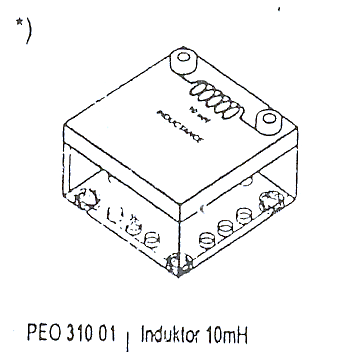 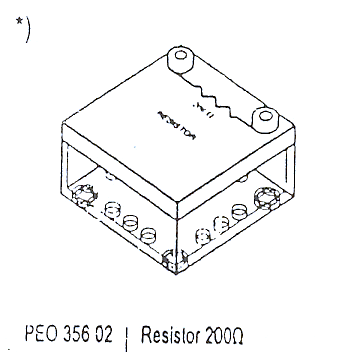 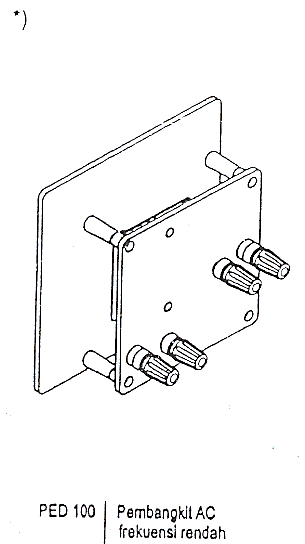 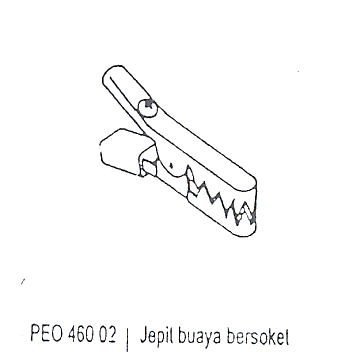 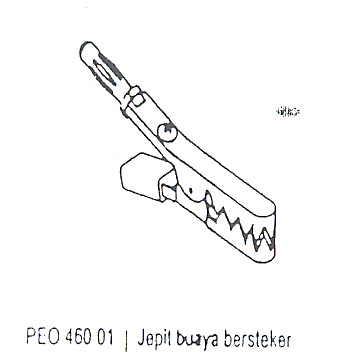 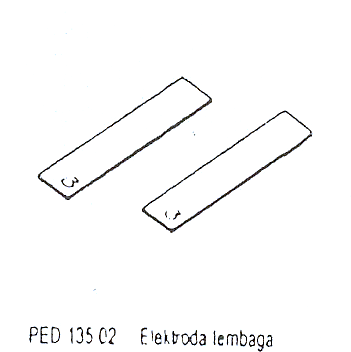 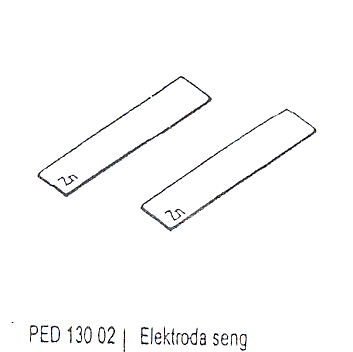 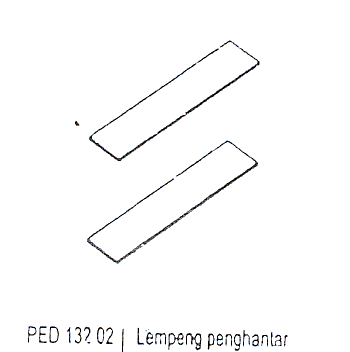 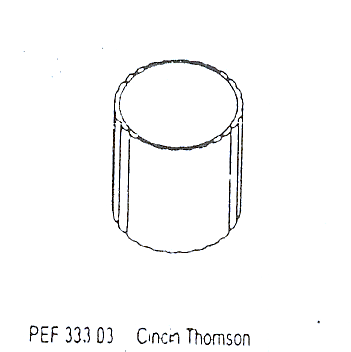 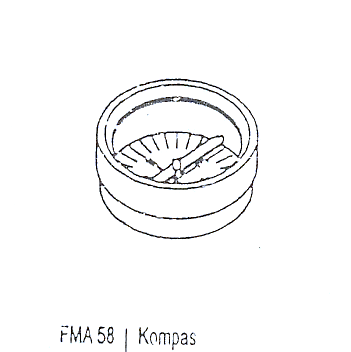 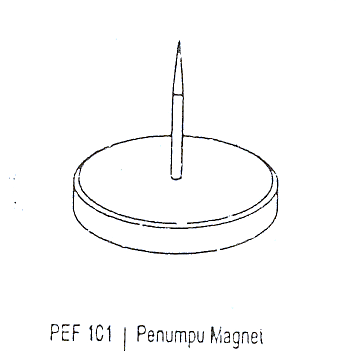 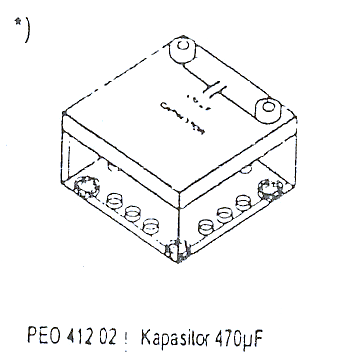 PRAKTIKUM 1Tujuan Praktikum Setelah melakukan praktikum ini, praktikan diharapkan memahami hubungan  antara tegangan dan arus dalam suatu penghantar (Hukum Ohm).Alat-alat PercobaanPengantar dan Persiapan PercobaanArus dalam sebuah penghantar ditimbulkan oleh adanya tegangan (tekanan listrik) yang melalui penghantar. Dengan kata lain, arus ditimbulkan oleh tegangan. Dengan demikian dalam sebuah konduktor ada hubungan antara tegangan (V) dan arus (I). Tujuan percobaan ini menemukan hubungan tersebut. Hal ini dapat dicapai dengan menggunakan (variasi) tegangan melalui “penghantar” yang disebut resistor dan mengukur arus yang ditimbulkan untuk setiap tegangan yang digunakan. Mengenai resistor dan resistansi Anda akan pelajari kemudian.Dengan mengubah-ubah tegangan, kita dapatkan arus untuk setiap nilai tegangan. Untuk mencapai hal tersebut, kita harus mengukur pasangan tegangan V dan arus I. Hal itu dapat dilakukan dengan mempararelkan voltmeter dengan resistor, dan menghubungkan ammeter dan resistor secara seri. Lihat skema pada Gambar 10.1!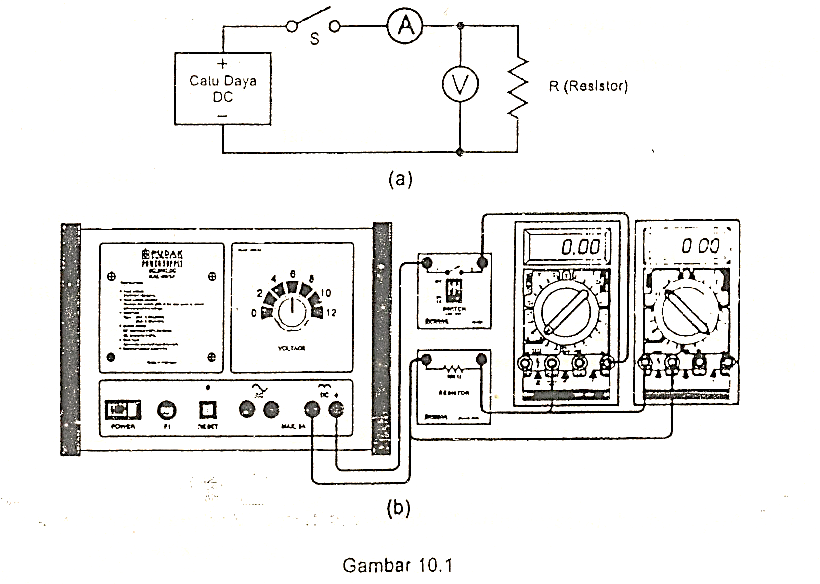 RangkaianPastikan saklar atau catu daya dan saklar rangkaian dalam keadaan terbuka.Susun rangkaian seperti dalam Gambar 10.1. Gambar skema di atas dan gambar rangkaian sebenarnya di bagian bawahnya. Coba pahami kesamaan skema dan rangkaian sebenarnya.Atur multimeter yang dihubungkan seri dengan resistor menjadi ammeter dengan batas ukur 10 A DC.Atur multimeter yang dihubungkan pararel dengan resistor menjadi voltmeter dengan batas ukur 20 V DC.Periksa kembali rangkaian. Minta guru/pembimbing Anda untuk memeriksa rangkaian yang Anda buat.Pilih 4 V pada tegangan keluaran catu daya untuk menaikkan tegangan di R menjadi sekitar 4 V.Ulangi langkah c sampai f. bila perlu, ubah batas ukur voltmeter dan ammeter sehingga pembacaannya menjadi lebih baik.Matikan kedua buah saklar (saklar rangkaian dan catu daya). Ulangi langkah g sampai i untuk nilai V yang lain yang ada pada catu daya, Anda akan mendapatkan setidaknya enam pasang nilai V dan I.Sentuh resistor dengan jari anda untuk mengetahui apakah resistor dingin, hangat atau panas (gunakan pendapat Anda untuk memutuskannya, dingin, hangat atau panas).Perhatikan dengan seksama nilai V dan I pada Tabel dan lihatlah apakah Anda dapat menemukan “pola” nada nilai V dan I. apa yang terjadi pada nilai I bila V dinaikkan? Apakah tetap sama, menurun atau meningkat?Hitung untuk setiap pasangan V dan I dan catat hasilnya pada Tabel 10.1.Uji nilai Apa yang dapat anda katakan mengenai nilai ? apakah nilai tersebut berbeda jauh dengan yang lainnya hampir sama atau sama?Langkah-langkah PercobaanBagian I Pilih 2 V tegangan keluaran catu daya.Nyalakan catu daya dan tutup saklar rangkaian.Baca tegangan resistor dan arus yang melalui resistor tersebut.Bagian IIGanti resistor 100 Ω dengan resistor 50 Ω.Lakukan langkah-langkah seperti pada Bagian I dan isi Tabel 10.2.Bagian IIIBagian ini bukan merupakan percobaan, tetapi sebagai tindak lanjut percobaan Bagian I dan II. Sebelum melanjutkan, baca sekilas sub judul HUKUM OHM. Kemudian jawab pertanyaan-pertanyaan berikut.Apakah masing-masing hambatan dari kedua buah resistor yang digunakan pada percobaan ini sesuai dengan data yang diperoleh dalam percobaan ini?Berapa persenkah perbedaan antara nilai hambatan yang Anda peroleh dalam percobaan ini dengan nilai resistor yang tercetak pada kotaknya? Menurut Anda apakah perbedaan tersebut besar, kecil atau tidak ada. Apa pendapat Anda?Yang manakah nilai yang paling tepat, yang anda peroleh dari percobaan atau yang tercetak pada resistor? Jelaskan jawaban Anda?Hasil PengamatanBagian ITabel 10.1	Pada saat V menaik, I akan ikut menaik. Nilai-nilai  hampir sama antara satu dengan yang lainnya.Bagian IITabel 10.2 Pada saat V menaik, I akan ikut menaik. Nilai-nilai  hampir sama antara satu dengan yang lainnya.Bagian IIIBerdasarkan data yang diperoleh dalam percobaan ini, hambatan resistor 100 Ω dan 50 Ω berturut-turut adalah 88,65 Ω dan 47,01 Ω.Persentase perbedaan antara nilai-nilai yang diberikan dan nilai yang diperoleh dari percobaan ini berturut-turut adalah 11,35 % dan 5,98 %.Kesimpulan dan SaranPRAKTIKUM 2Tujuan PraktikumSetelah melakukan percobaan ini, praktikan diharapkan dapat memahami sifat-sifat hambatan dan tegangan dua buah resistor yang dirangkai seri.Alat-alat PercobaanPengantar dan Persiapan PercobaanPada percobaan ini Anda akan mempelajari sifat-sifat dua buah resistor yang dihubung seri, hambatan gabungannya seperti halnya hambatan tunggal, tegangan gabungan resistor seperti halnya tegangan resistor tunggal. Untuk dapat menentukan hambatan sebuah komponen, Anda harus mengukur tegangan dan arus yang mengalir melalui komponen tersebut. Dengan menggunakan hukum Ohm, atau definisi hambatan, R =, R dapat dihitung apabila V dan I diketahui. Pastikan saklar atau catu daya dan saklar rangkaian dalam keadaan terbuka.Pastikan catu daya dalam keadaan mati. Susun rangkaian sesuai oada Gambar 14.1. Skema rangkaian di bagian atas, dan rangkaian sebenarnya digambarkan pada bagian bawah. Coba pahami kesamaan dua gambar tersebut.Catatan: Garis kontinyu menunjukkan hubungan pada keadaan awal percobaan, garis putus-putus menunjukkan hubungan berikutnya ketika langkah-langkah percobaan selanjutnya di mana garis putus-putus diperlukan! Sebelumnya voltmeter dihubungkan untuk mengukur tegangan di R1, yang ditunjukkan sebagai V1.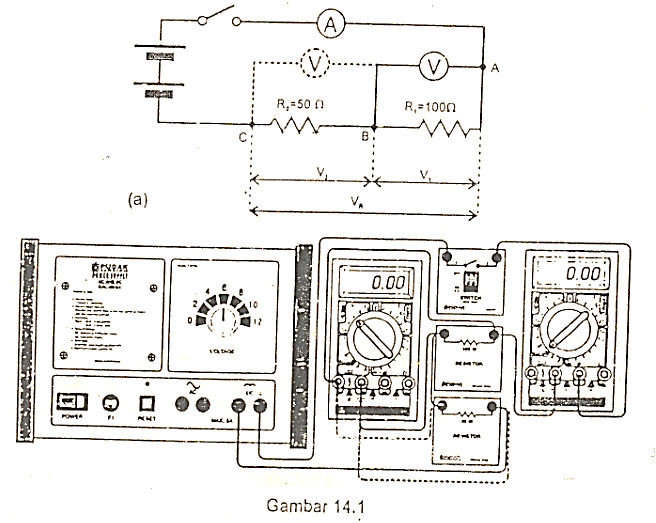 Pilih tegangan keluaran 2 V DC dari catu daya, dan atur batas ukur voltmeter 20 V DC dan ammeter 200 mA DC.Langkah-langkah PercobaanNyalakan catu daya, tutup saklar rangkaian dan nyalakan multimeter digital. Jika perlu, atur batas ukur voltmeter dan ammeter agar memberikan pembacaan yang lebih baik.Baca arus I dari ammeter dan tegangan di R V1. Catat nilai-nilainya pada Tabel 14.1.Pindahkan probe voltmeter ke V2, yaitu tegangan di R2. Catat nilai-nilainya pada Tabel 14.1.Sekarang ukur tegangan gabungan VR di R1 dan R2 yang digabung. Untuk melakukan ini, pindahkan probe voltmeter hitam ke titik A dan probe merah ke titik C.Baca tegangan (VR) dan catat  nilainya pada Tabel 14.1.Hambatan antara titik A dan C akan disebut RR (untuk hambatan gabungan R1 dan R2).Dari data yang diperoleh, hitung R1 dan R2 dan catat hasilnya pada Tabel 14.1.Bandingkan R1 + R2 dengan RR !Kesalahan percobaan yang diperbolehkan sekitar 10 %, apa yang dapat Anda katakana mengenai R1 + R2 dan nilai RR ? Apakah sama atau tidak?Bandingkan V1 + V2 dengan VR.Sekali lagi kesalahan percobaan yang diperbolehkan sekitar 10 %, apa yang dapat anda katakana mengenai nilai V1 + V2 dan nilai  VR ? apakah sama atau tidak ?Matikan saklar rangkaian dan pilih tegangan keluaran catu daya 4 V.Nyalakan saklar rangkaian dan ulangi langkah-langkah b sampai h, dan jawab pertanyaan seperti di g dan h.Matikan saklar rangkaian dan pilih tegangan keluaran catu daya 6 V.Ulangi langkah j.Ingat bahwa R1 dan R2 membagi tegangan VR menjadi dua tegangan yaitu V1 dan V2. Karena alasan ini, dua buah resistor yang diserikan sering disebut pembagi tegangan.Hasil PengamatanTabel 14.1	Kesimpulan dan SaranPRAKTIKUM 3Tujuan PercobaanSetelah melakukan percobaan ini, praktikan diharapkan dapat memahami sifat-sifat rangkaian pararel resistor.Alat-alat PercobaanPengantar dan Persiapan PercobaanBila dua komponen atau lebih dihubungkan pararel dalam sebuah rangkaian, komponen-komponen tersebut akan memiliki tegangan V yang sama. Arus yang melalui komponen-komponen tersebut akan terpecah dan akan mengalir pada setiap komponen yaitu I1, I2, dan I3. Skema rangkaian pada Gambar 16.1 menunjukkan tiga buah resistor yang dirangkai pararel, semuanya memiliki tegangan yang sama V, dan arus terbagi menjadi I1, I2, dan I3.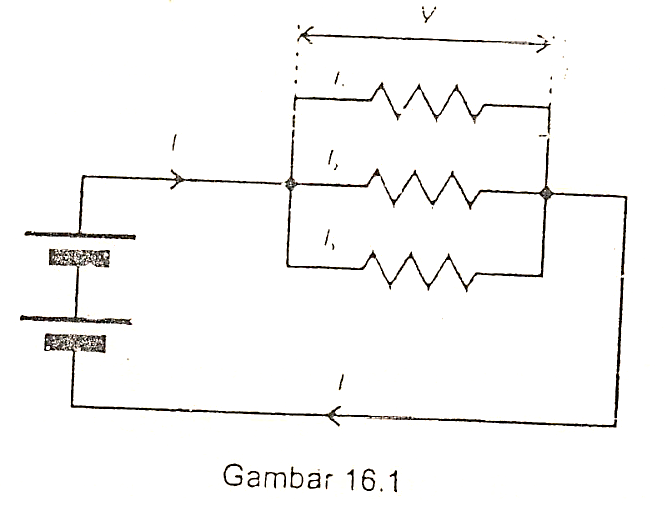 Pada percobaan ini Anda akan menyelidiki hambatan gabungan dua buah resistor yang dipararelkan dan pembagian arus pada setiap resistor. Hambatan resistor dalam kit ini tertulis 100 dan 50. Untuk saat ini nilai-nilai tersebut harap diabaikan, Anda akan menemukan hambatan berdasarkan percobaan dan perhatikan apakah nilai-nilai yang tercetak kira-kira sama dengan apa yang Anda dapatkan dari percobaan.Susun rangkaian seperti pada Gambar 16.2. Skema rangkaian di sebelah kiri dan rangkaian sebenarnya di sebelah kanan. Coba pahami kesamaan skema dengan rangkaian sebenarnya.Dua buah resistor dihubungkan pararel. Untuk mengamati arus yang mengalir dalam rangkaian kita gunakan tiga buah multimeter digital sebagai ammeter dan akan dihubungkan untuk mengukur arus induk I yang mengalir pada setiap resistor seperti ditunjukkan pada Gambar 16.2. Arus itu berturut-turut adalah I1 dan I2.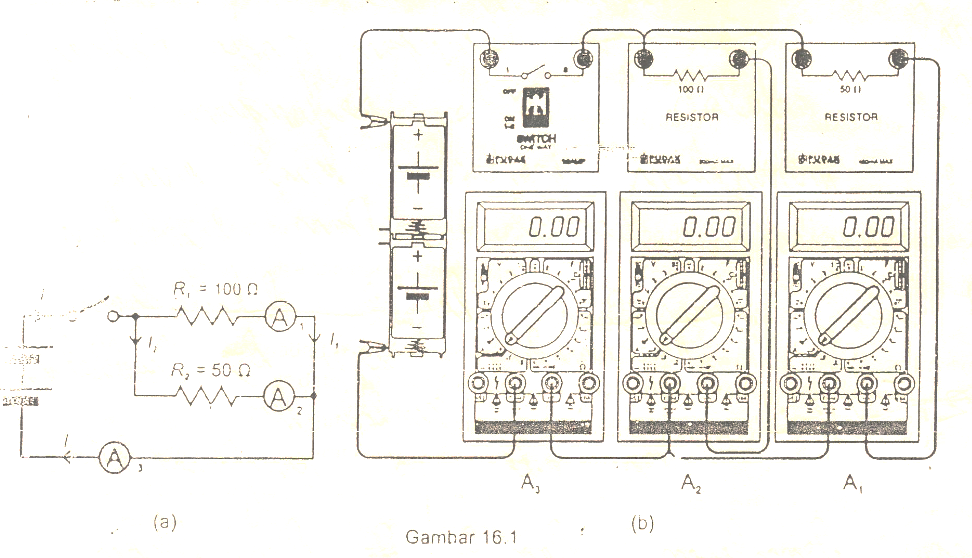 Akan tetapi kita perlu mengetahui tegangan resistor-resistor tersebut ketika arus mengalir melaluinya, sedangkan kita hanya memiliki 3 buah multimeter. Oleh karena itu, untuk sementara kita akan menggunakan satu buah multimeter sebagai voltmeter. Untuk mengukur tegangan baterai pada saat rangkaian terbuka dan pada saat rangkaian tertutup.Tegangan alternative, untuk percobaan yang tidak terlalu akurat, anda akan dapat mengasumsikan bahwa tegangan 1 buah baterai adalah 1,5 V dan dua buah baterai yang diserikan akan memiliki tegangan 3 V apabila kita akan melakukan percobaan yang lebih akurat.Langkah-langkah PercobaanBagian ICabut ammeter yang sekarang terhubung untuk mengukur arus induk, ubah ammeter tersebut menjadi voltmeter yang dapat mengukur tegangan hingga 3 V (gunakan batas ukur 20 V).Hubungkan voltmeter dengan baterai seperti pada Gambar 16.3. Baca tegangan terbuka (GGL) E. Catat E pada Tabel 16.1.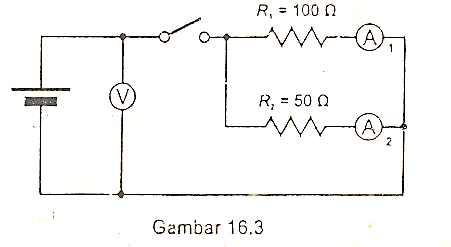 Tutup saklar dan baca tegangan baterai V. Catat tegangan terminal V pada Tabel 16.1!Hidupkan dan atur kembali multimeter digital ke fungsi ammeter, dan hubungkan untuk mengukur arus induk seperti pada Gambar 16.2.Tutup saklar dan baca I1, I2, dan I3. Catat nilainya pada Tabel 16.1.Buka saklar dan dari data yang diperoleh hitung R1, R2, dan RR (RR adalah hambatan gabungan R1 dan R2). Juga hitung I1 + I2. Catat nilai pada Tabel 16.1.Bagian IITambahkan satu buah baterai ke dalam rangkaian yang diserikan dengan baterai sebelumnya.Ulangi langkah a sampai f pada Bagian I.AnalisisAnalisislah data pada Tabel 16.1. Berdasarkan analisis Anda coba jawab pertanyaan berikut, sandarkan jawaban Anda pada data. Tulis analisis Anda pada bagian PENGAMATAN.Bagaimana nilai hambatan resistor secara percobaan dibandingkan dengan nilai yang ditetapkan? Gunakan nilai rata-rata percobaan R untuk setiap resistor.Bagaimana nilai RR jika dibandingkan dengan R1 dan R2. Apakah RR selalu lebih besar atau lebih kecil dibanding dengan R1 atau R2.Bagaimana nilai I dibandingkan dengan (I1 + I2) pada Bagian I begitu juga pada Bagian II. Apakah I sangat berbeda dari (I1 + I2), hampir sama atau sama?Tinjauan Secara TeoriDari hukum Ohm dapat diturunkan hubungan persamaan hambatan gabungan RR dengan R1, R2, R3, . . . .Rn yang dihubungkan pararel. Lihat kembali buku teks fisika. Hasilnya adalah =  +  + Untuk dua buah resistor R1 dan R2 yang dipararelkan, persamaannya menjadi  =  +  	(16.1)Dan menurut hukum KirchoffI = I1 + I2  	(16.2)Periksa kesesuaian persamaan ini dengan hasil percobaan yang diperoleh (Periksa kembali kebenaran persamaan tersebut).Hasil PengamatanKesimpulan dan SaranLISTRIKJelaskan bunyi dari hukum Ohm dan sertakan grafik hukum ohm yang terdiri dari :Grafik beda potensial listrik terhadap besar arus listrik beserta penjelasannya!Grafik beda potensial listrik terhadap resistansi listrik beserta penjelasannya!Grafik besar arus listrik terhadap resistansi listrik beserta penjelasannya!Jelaskan pengertian dan perbedaan arus bolak balik dan arus searah. Berikan masing – masing 3 contoh!Jelaskan macam – macam alat ukur listrik berikut fungsi – fungsinya!Apa yang paling mempengaruhi besar kecil suatu tegangan dengan mengacu pada rumus hukum ohm. Mengapa demikian?Jika suatu rangkaian memiliki resistansi R dengan R1,R2,R3 disusun secara paralel kemudian terhubung dengan R4,R5 yang disusun secara seri. Rangkaian tersebut dialirkan arus listrik sebesar 1,89 A. Berapa beda potensial yang terdapat pada rangkaian tersebut? Gambarkan bentuk rangkaiannya! (R1 = 3,3 Ω, R2 = 2 Ω, R3 = 5,4 Ω , R4 = 6,9 Ω, R5 = 8,3 Ω) REFERENSIScientific, P. (2016). ALAT MOMEN INERSIA PMK 380. Bandung: Pundak ScientificNo.KomponenSimbol1Baterai, accumulator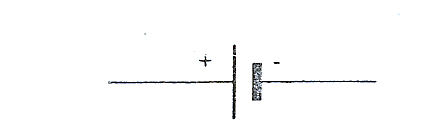 2Catu daya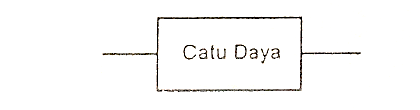 3Resistor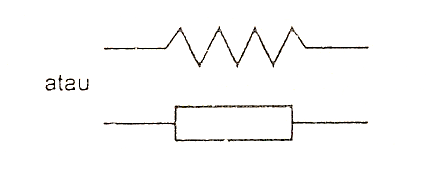 4Potensiometer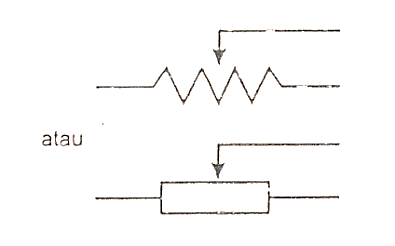 5Lampu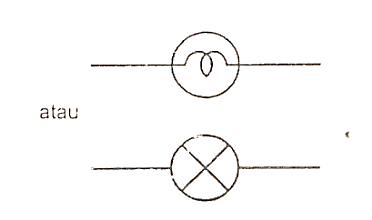 6Kapasitor, non polar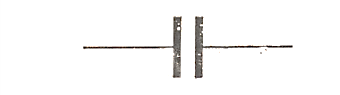 7Kapasitor, polar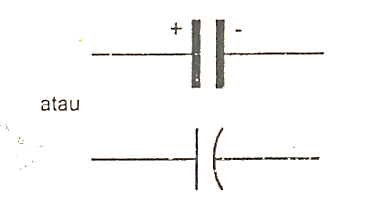 8Kumparan, inti udara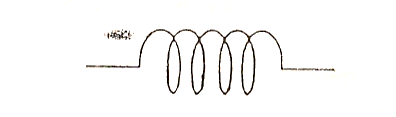 9Kumparan, inti besi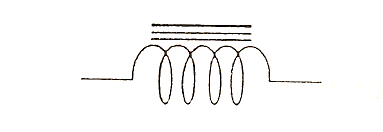 10Transformator (Trafo)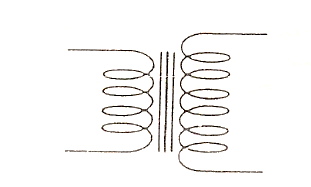 11Amperemeter atau ammeter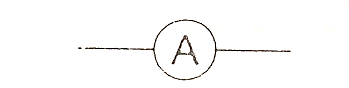 12Voltmeter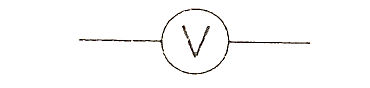 13Saklar satu kutub satu jalur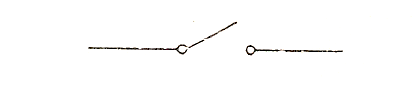 14Saklar satu kutub dua jalur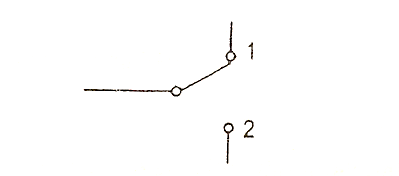 15Penghantar (kawat)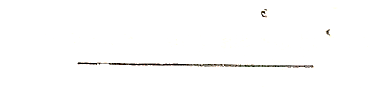 16Dua penghantar (kawat) menyilang berhubungan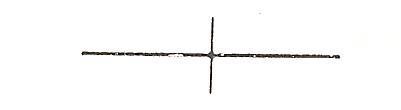 17Dua penghantar menyilang tidak berhubungan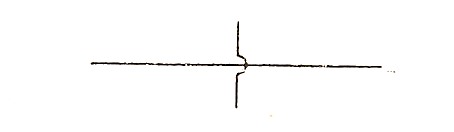 KodeNama AlatJmlhKAL 60/5ACatu daya1KAL 99Kabel penghubung6PEO 359.01Resistor 50 Ω, 5 W1KodeNama AlatJmlhPEO 359.02Resistor 100 Ω, 5 W1GME 240Multimeter digital2No.V (volt)I (ampere)No.V (volt)I (ampere)KodeNama AlatJmlhKAL 60/5ACatu Daya1PEO 502Saklar SPST1PEO 359.01Resistor 50 Ω, 5 W1PEO 359.02Resistor 100 Ω, 5 W1KodeNama AlatJmlhPEO 460.02Jepit buaya bersoket2GME 240Multimeter digital2KAL 99Kabel penghubung8TeganganCatuDaya (V)I (A)V1 (V)R1= (Ω)V2 (V)R2= (Ω)Vc (V)Rc= (Ω)R1 + R2 (Ω)V1 + V2 (V)KodeNama AlatJmlhGSE 220Baterai ukuran D2PEO 505Pemegang baterai2PEO 502Saklar SPST1PEO 359.01Resistor 50 Ω, 5 W1KodeNama AlatJmlhPEO 359.02Resistor 100 Ω, 5 1PEO 460.02WJepit buaya bersoket2GME 240Multimeter digital 2KAL 99Kabel penghubung8No.E (V)V (V)I1 (A)R1 =  (Ω)I2 (A)R2 =  (Ω)I1 + I2 (A)I (A)Rc =  (Ω)